Фотоотчет  огород на  подоконнике «Добро пожаловать в наш огород!»Составила воспитатель: Глазева Е.Н. В нашем детском саду ежегодно проводится смотр-конкурс "Огород на окне". Цель:Привитие практических навыков по формированию экологической культуры, создание в группе огорода на подоконнике.Задачи:• Расширять представление детей о жизни растений.• Участвовать в посильной практической деятельности.• Вызвать интерес к растениям, желание заботиться о них, углублять и расширять знания видах растений.• Расширять, обогащать, активизировать словарь детей.• Способствовать развитию восприятия красоты природы и передаче ее продуктивную деятельность.Ход работы:Дети группы №1 «Непоседы» с нетерпением и радостью принимают участие в таком конкурсе, так как он помогает в развитии творческого потенциала у детей и помогает в сплочении группы, развивает эстетический вкус, но и умение радоваться результатам своего труда.В этом году на нашем огороде, вместе с детьми мы выращивали лук, пшеницу, горох, огурцы и помидоры. За каждым овощной культурой вели наблюдение. Фотографировали  для сравнения, результаты вносили в дневник. Также наблюдали  с детьми за ростом растений, рыхлили, поливали и ухаживали.Дети и родители очень довольны результатом и любовались им ежедневно.«Наш веселый огород»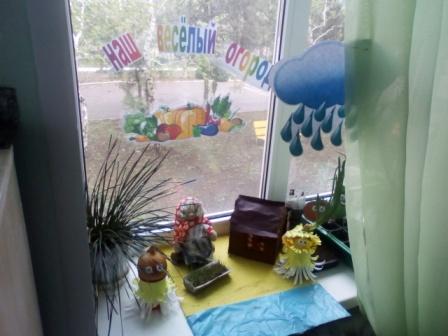 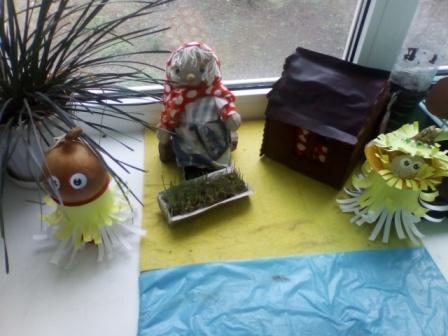 Полив растений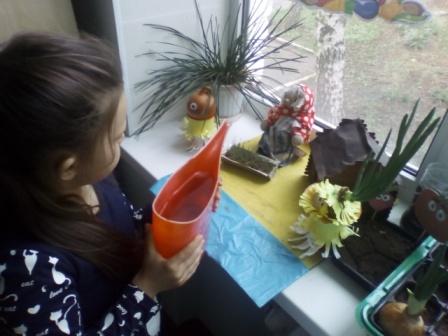 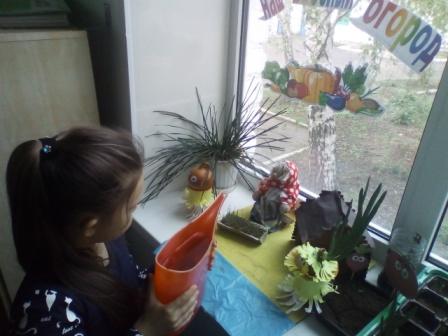 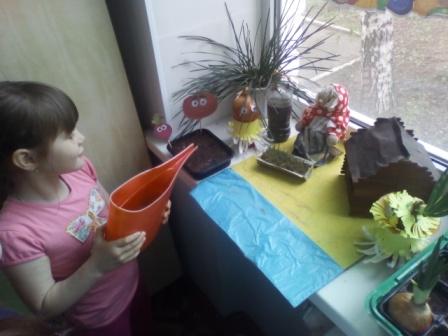 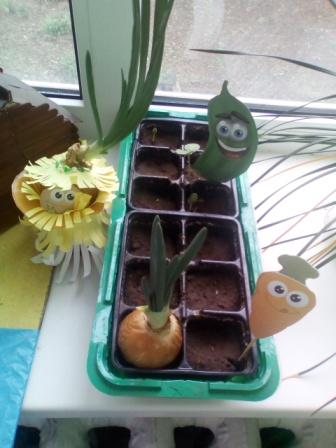 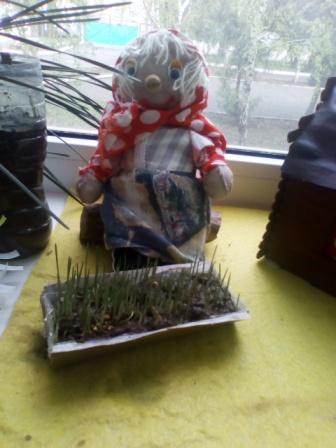 Рыхление почвы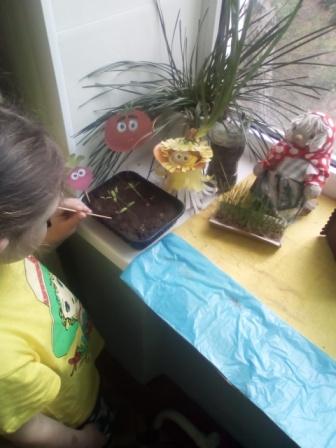 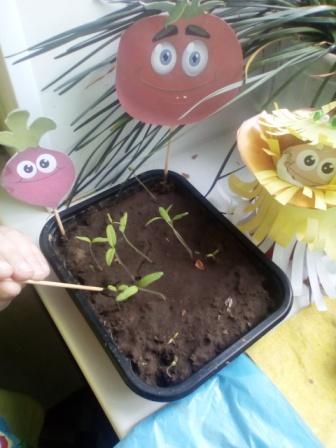 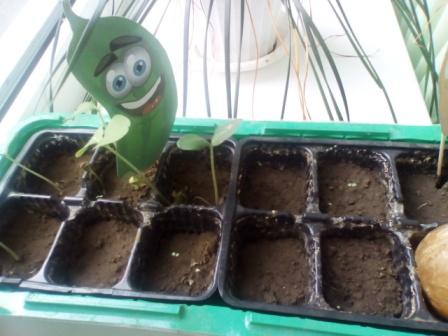 Наблюдение за ростом растений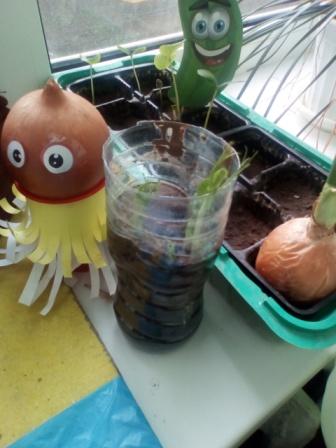 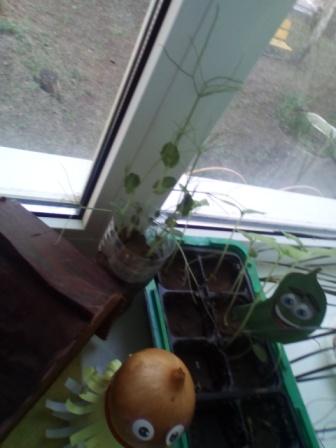 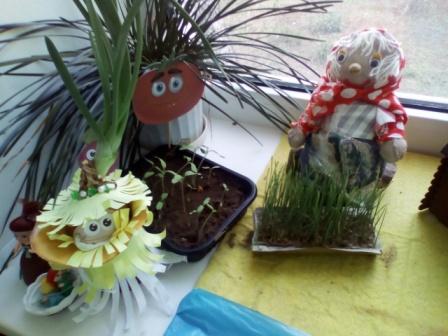 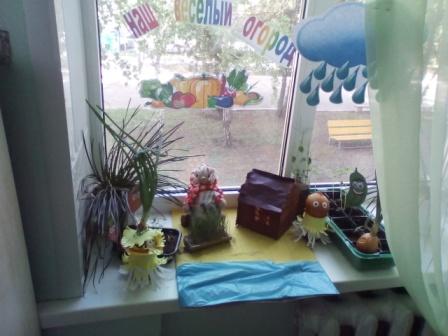 Спасибо за внимание !!!